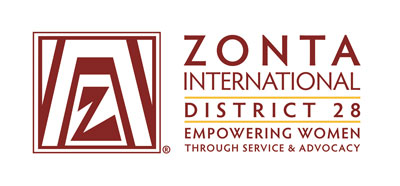 Mentoring-Program D28W4W Zonta MentoringProfilbogen für MenteesAlle ANGABEN werden sTreng Vertraulich behandelt und ausschliesslich für die Selektion einer geeigneten Mentorin VerwendetPersönliche AngabenWelche Themen würdest du gerne mit einer Mentorin besprechen?Hast du schon Erfahrungen als Mentee, wenn ja – welche?Die Kommunikation Mentee/Mentor sollte ungefähr einmal im Monat stattfinden. Welche Ansprüche hast du an die Mentoring Beziehung bezüglich Umgebung und/oder Format?Was erwartest du dir von deiner Mentorin? Welche Characterzüge oder professionelle Erfahrungen sollte sie idealerweise haben? Wir versuchen diese Wünsche beim “Matching” zu berücksichtigen, können aber nichts garantieren.Hast du unmittelbar bevorstehende persönliche/professionelle Ziele zu besprechen? Bist zu flexibel betreffend der physischen Distranz zu einer Mentorin?Vielen Dank für deine Bemühungen!Bitte sende dieses Dokument ausgefüllt an W4WZontaMentoring@gmx.netFür weitere Fragen wende dich gerne an D28 / Area 02 – Meike Rieken, ZC DarmstadtD28 / Area 03 – Elena Federici Ballini, ZC Milano Sant’ AmbrogioD28 / Area 04 – Ursula M. Kostal, ZC VaduzName, VornameAdresse (privat oder geschäftlich)Telefonkontakt:Geschäftlich:                    Privat:                    Mobil: E-Mail / Skype etc.Alter:Familienstatus:KinderZonta-Mitgliedschaft         Club:                                                      seit:        